В связи с внесением изменений в Федеральный закон от 24.06.1998 № 89-ФЗ «Об отходах производства и потребления», руководствуясь Уставом Староатайского сельского поселения, Собрание депутатов Староатайского сельского поселения  р е ш и л о:1. Внести в Правила благоустройства территории Староатайского сельского поселения, утвержденные решением Собрания депутатов Староатайского сельского поселения от  27 июля  2018 года  № 1  следующие изменения:             1) абз. 5 п. 5.3.1.4   признать утратившим силу;             2) пункт 5.3.2.3.13 признать утратившим силу;             3) пункт 5.3.2.3.16 признать утратившим силу;             4) пункт 5.5.22       признать утратившим силу;             5) пункт 5.5.23       признать утратившим силу;2. Настоящее решение вступает в силу после официального опубликования в периодическом печатном издании «Вестник Староатайского сельского поселения».Председатель Собрания депутатовСтароатайского сельского поселения					Г.И. СеменоваЧĂВАШ РЕСПУБЛИКИ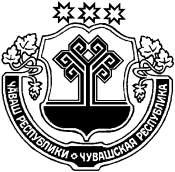 ХĔРЛĔ ЧУТАЙ РАЙОНĔКИВ АТИКАССИ ЯЛ ПОСЕЛЕНИЙĚН ДЕПУТАТСЕН ПУХĂВĚ ЧУВАШСКАЯ РЕСПУБЛИКА КРАСНОЧЕТАЙСКИЙ РАЙОНСОБРАНИЕ ДЕПУТАТОВ СТАРОАТАЙСКОГО СЕЛЬСКОГО ПОСЕЛЕНИЯ ЙЫШĂНУ 05.11.2019 ç.  №3Кив Атикасси ялĕО внесении изменений в Правила благоустройства территории Староатайского сельского поселения, утвержденные решением Собрания депутатов Староатайского сельского поселения от 27.07.2018 года №1 РЕШЕНИЕ05.11.2019  г. №3д. Старые Атаи